АДМИНИСТРАЦИЯ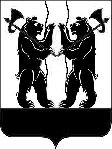 ЯРОСЛАВСКОГО МУНИЦИПАЛЬНОГО РАЙОНАПОСТАНОВЛЕНИЕ13.03.2019                                                                                                                                № 504О внесении изменений в постановление Администрации ЯМР от 26.05.2017 № 1909 «Об утверждении муниципальной программы «Эффективная власть                    в Ярославском муниципальном районе           на 2017-2019 годы» в новой редакции»В соответствии с решениями Муниципального Совета Ярославского муниципального района шестого созыва от 25.12.2018 № 92 «О внесении изменений в решение Муниципального Совета ЯМР от 14.12.2017 № 93               «О районном бюджете ЯМР на 2018 год и плановый период 2019 и 2020 годов», от 13.12.2018 № 92 «О районном бюджете ЯМР на 2019 год и плановый         период     2020   и     2021 годов»,    Администрация   района     п о с т а н о в л я е т:1. Внести изменения в муниципальную программу «Эффективная власть           в Ярославском муниципальном районе на 2017-2019 годы», утвержденную постановлением Администрации ЯМР от 26.05.2017 № 1909, согласно приложению.2. Опубликовать постановление в газете «Ярославский агрокурьер».3. Постановление вступает в силу со дня официального опубликования.Глава Ярославского                                                                                   муниципального района                                                                 Н.В. Золотников       ПРИЛОЖЕНИЕ       к постановлению        Администрации ЯМР       от 13.03.2019 № 504 Измененияв муниципальную программу«Эффективная власть в Ярославском муниципальном районе на 2017-2019 годы»1. В Разделе I. «Паспорт муниципальной программы Ярославского муниципального района» строку шестую изложить в следующей редакции:2. Раздел V. «Ресурсное обеспечение муниципальной программы» изложить в следующей редакции:I. Ресурсное обеспечение муниципальной программы3. Раздел VI. «Основные сведения о подпрограммах, входящих                             в муниципальную программу» изложить в следующей редакции: Объёмы и источники финансирования муниципальной программы Источник финансированияВсегоОценка расходов (тыс. руб.) в том числе по годам реализацииОценка расходов (тыс. руб.) в том числе по годам реализацииОценка расходов (тыс. руб.) в том числе по годам реализацииОценка расходов (тыс. руб.) в том числе по годам реализацииОценка расходов (тыс. руб.) в том числе по годам реализацииИсточник финансированияВсего2017 год2017 год2018 год2018 год2019 год1233445МЦП «Развитие муниципальной службы Ярославского муниципального района»              на 2015-2019 годыМЦП «Развитие муниципальной службы Ярославского муниципального района»              на 2015-2019 годыМЦП «Развитие муниципальной службы Ярославского муниципального района»              на 2015-2019 годыМЦП «Развитие муниципальной службы Ярославского муниципального района»              на 2015-2019 годыМЦП «Развитие муниципальной службы Ярославского муниципального района»              на 2015-2019 годыМЦП «Развитие муниципальной службы Ярославского муниципального района»              на 2015-2019 годыМЦП «Развитие муниципальной службы Ярославского муниципального района»              на 2015-2019 годыВсего,в т.ч.:1363,000250,000250,000363,000363,000750,000- районный бюджет1363,000250,000250,000363,000363,000750,000- бюджет поселений------- областной бюджет------- федеральный бюджет------- внебюджетные источники------МЦП «Развитие информатизации в Ярославском муниципальном районе на 2015-2019 годы»МЦП «Развитие информатизации в Ярославском муниципальном районе на 2015-2019 годы»МЦП «Развитие информатизации в Ярославском муниципальном районе на 2015-2019 годы»МЦП «Развитие информатизации в Ярославском муниципальном районе на 2015-2019 годы»МЦП «Развитие информатизации в Ярославском муниципальном районе на 2015-2019 годы»МЦП «Развитие информатизации в Ярославском муниципальном районе на 2015-2019 годы»МЦП «Развитие информатизации в Ярославском муниципальном районе на 2015-2019 годы»Всего, в т.ч.:9635,4653029,6983029,6983805,7673805,7672800,000- районный бюджет9377,5123029,6983029,6983547,8143547,8142800,00- бюджет поселений------- областной бюджет257,953--257,953257,953-- федеральный бюджет------- внебюджетные источники------МЦП «Поддержка социально ориентированных некоммерческих организаций                        в Ярославском муниципальном районе» на 2015-2019 годы»МЦП «Поддержка социально ориентированных некоммерческих организаций                        в Ярославском муниципальном районе» на 2015-2019 годы»МЦП «Поддержка социально ориентированных некоммерческих организаций                        в Ярославском муниципальном районе» на 2015-2019 годы»МЦП «Поддержка социально ориентированных некоммерческих организаций                        в Ярославском муниципальном районе» на 2015-2019 годы»МЦП «Поддержка социально ориентированных некоммерческих организаций                        в Ярославском муниципальном районе» на 2015-2019 годы»МЦП «Поддержка социально ориентированных некоммерческих организаций                        в Ярославском муниципальном районе» на 2015-2019 годы»МЦП «Поддержка социально ориентированных некоммерческих организаций                        в Ярославском муниципальном районе» на 2015-2019 годы»Всего,в т.ч.:1024,103417,128417,128526,975526,97580,000- районный бюджет191,66726,66726,66785,00085,00080,000- бюджет поселений------- областной бюджет832,436390,461390,461441,975441,975-- федеральный бюджет------- внебюджетные источники------Развитие органов местного самоуправленияРазвитие органов местного самоуправленияРазвитие органов местного самоуправленияРазвитие органов местного самоуправленияРазвитие органов местного самоуправленияРазвитие органов местного самоуправленияРазвитие органов местного самоуправления1.  Мероприятия по содействию решению вопросов местного значения по обращениям депутатов Ярославской областной Думы 1.  Мероприятия по содействию решению вопросов местного значения по обращениям депутатов Ярославской областной Думы 1.  Мероприятия по содействию решению вопросов местного значения по обращениям депутатов Ярославской областной Думы 1.  Мероприятия по содействию решению вопросов местного значения по обращениям депутатов Ярославской областной Думы 1.  Мероприятия по содействию решению вопросов местного значения по обращениям депутатов Ярославской областной Думы 1.  Мероприятия по содействию решению вопросов местного значения по обращениям депутатов Ярославской областной Думы 1.  Мероприятия по содействию решению вопросов местного значения по обращениям депутатов Ярославской областной Думы Всего,в т.ч.:2123,8022123,8022123,802--- районный  бюджет------- бюджет поселений------- областной бюджет2123,8022123,8022123,802---- федеральный бюджет------- внебюджетные источники------2. Реализация мероприятия инициативного бюджетирования на территории Ярославской области (поддержка местных инициатив)2. Реализация мероприятия инициативного бюджетирования на территории Ярославской области (поддержка местных инициатив)2. Реализация мероприятия инициативного бюджетирования на территории Ярославской области (поддержка местных инициатив)2. Реализация мероприятия инициативного бюджетирования на территории Ярославской области (поддержка местных инициатив)2. Реализация мероприятия инициативного бюджетирования на территории Ярославской области (поддержка местных инициатив)2. Реализация мероприятия инициативного бюджетирования на территории Ярославской области (поддержка местных инициатив)2. Реализация мероприятия инициативного бюджетирования на территории Ярославской области (поддержка местных инициатив)Ремонтно-восстановительные работы в спортивном зале МОУ Курбская средняя школа685,252685,252685,252685,252--Всего,в т.ч.:685,252685,252685,252685,252--- районный  бюджет31,30031,30031,30031,300--- бюджет поселений------- областной бюджет653,952653,952653,952653,952--- федеральный бюджет------- внебюджетные источники------Итого по муниципальной программеВсего,в т.ч.:14831,62214831,6226505,8806505,8804695,7423630,000- районный бюджет10963,47910963,4793337,6653337,6653995,8143630,000- областной бюджет3868,1433868,1433168,2153168,215699,928-- федеральный бюджет------- внебюджетные источники------Наименование подпрограммыМЦП «Развитие муниципальной службы Ярославского муниципального района» на 2015-2019 годыСрок реализации 2015-2019 годыОтветственный исполнитель Управление делами Администрации Ярославского муниципального районаЦель(и) Повышение эффективности и результативности муниципальной службы в Ярославском муниципальном районе на основе комплексного и системного планирования развития муниципальной службы в соответствии с целями и задачами социально-экономического развития района, задачами и функциями органов местного самоуправления районаЗадача(и) 1. Актуализация документов, регламентирующих деятельность муниципальных служащих.2. Обеспечение открытости муниципальной службы, доступности информации о муниципальной службе и деятельности муниципальных служащих, повышение престижа муниципальной службы.3. Профессиональное развитие муниципальных служащих.4. Формирование и использование кадрового резерва муниципальной службы.5. Внедрение механизмов противодействия коррупции, предупреждения и урегулирования конфликта интересов на муниципальной службе.6. Взаимодействие с органами местного самоуправления поселений по вопросам муниципальной службы и оказание им методической помощи.7. Улучшение условий труда муниципальных служащих.Целевые показатели1.Проведение ежеквартального анализа состояния правовых актов Ярославского муниципального района, регулирующих вопросы муниципальной службы, в целях приведения их в соответствие с действующим законодательством.2.Наличие утвержденной примерной формы должностной инструкции муниципального служащего Администрации ЯМР.3.Доля должностных инструкций, актуализировавшихся (утверждавшихся, изменявшихся) менее двух лет назад, от общего количества должностей муниципальной службы.4.Ведение с постоянным обновлением раздела «Муниципальная служба» официального сайта Администрации Ярославского муниципального района.5.Доля должностей муниципальной службы, замещенных в текущем году по результатам проведения конкурсов на замещение вакантных должностей муниципальной службы, от общего числа учитываемых назначений на должности муниципальной службы в Администрации Ярославского муниципального района в текущем году.6. Утверждение плана обучения муниципальных служащих.7. Количество муниципальных служащих, прошедших обучение в рамках реализации Программы.8. Количество проведенных мероприятий обучающего характера (семинаров, совещаний, конференций, «круглых столов», инструктажей) для муниципальных служащих.9. Доля должностей муниципальной службы высшей, главной и ведущей групп, на которые сформирован кадровый резерв.10. Количество проведенных конкурсов на включение в кадровый резерв.11. Доля использования кадрового резерва по отношению ко всем учитываемым назначениям.12. Проведение ежеквартального анализа состояния правовых актов Ярославского муниципального района, регулирующих вопросы противодействия коррупции, в целях приведения их в соответствие с действующим законодательством.13. Количество плановых заседаний комиссии по соблюдению требований к служебному поведению и урегулированию конфликта интересов.14. Количество проведенных мероприятий в рамках оказания методической помощи и взаимодействия с органами местного самоуправления поселений, входящих в состав Ярославского муниципального района1.Проведение ежеквартального анализа состояния правовых актов Ярославского муниципального района, регулирующих вопросы муниципальной службы, в целях приведения их в соответствие с действующим законодательством.2.Наличие утвержденной примерной формы должностной инструкции муниципального служащего Администрации ЯМР.3.Доля должностных инструкций, актуализировавшихся (утверждавшихся, изменявшихся) менее двух лет назад, от общего количества должностей муниципальной службы.4.Ведение с постоянным обновлением раздела «Муниципальная служба» официального сайта Администрации Ярославского муниципального района.5.Доля должностей муниципальной службы, замещенных в текущем году по результатам проведения конкурсов на замещение вакантных должностей муниципальной службы, от общего числа учитываемых назначений на должности муниципальной службы в Администрации Ярославского муниципального района в текущем году.6. Утверждение плана обучения муниципальных служащих.7. Количество муниципальных служащих, прошедших обучение в рамках реализации Программы.8. Количество проведенных мероприятий обучающего характера (семинаров, совещаний, конференций, «круглых столов», инструктажей) для муниципальных служащих.9. Доля должностей муниципальной службы высшей, главной и ведущей групп, на которые сформирован кадровый резерв.10. Количество проведенных конкурсов на включение в кадровый резерв.11. Доля использования кадрового резерва по отношению ко всем учитываемым назначениям.12. Проведение ежеквартального анализа состояния правовых актов Ярославского муниципального района, регулирующих вопросы противодействия коррупции, в целях приведения их в соответствие с действующим законодательством.13. Количество плановых заседаний комиссии по соблюдению требований к служебному поведению и урегулированию конфликта интересов.14. Количество проведенных мероприятий в рамках оказания методической помощи и взаимодействия с органами местного самоуправления поселений, входящих в состав Ярославского муниципального районаНормативный правовой акт, утвердивший подпрограммуПостановление Администрации Ярославского муниципального района от 25.09.2017 № 3381  «Об утверждении муниципальной целевой программы «Развитие муниципальной службы Ярославского муниципального района» на 2015-2019 годы в новой редакции» (в ред. постановления Администрации ЯМР от 01.03.208 №610)Электронный адрес размещения подпрограммы в информационно-телекоммуникационной сети «Интернет»www.yamo.adm.yar.ru/dok-strat-plan/ekon3-2017.phpНаименование подпрограммыМЦП «Развитие информатизации в Ярославском муниципальном районе на 2015-2019 годы»Срок реализации 2015-2019 годыОтветственный исполнитель Управление делами Администрации Ярославского муниципального районаЦель(и)Повышение эффективности функционирования экономики, государственного управления и местного самоуправления за счет внедрения и массового распространения перспективных информационных и коммуникационных технологий, обеспечение условий для реализации конституционных прав граждан и организаций на информацию и удовлетворение информационных потребностейЗадача(и)1.Создание условий для развития информационного общества на территории района, обеспечение информационной безопасности деятельности органов местногосамоуправления и защиты муниципальных информационных ресурсов.2.Повышение качества и доступности государственных и муниципальных услуг на основе перевода их в электронный вид.Целевые показатели1. Доля замененного устаревшего компьютерного оборудования к общему количеству устаревшего оборудования.2. Доля лицензионных программ, приобретенных для персональных компьютеров, к общему числу необходимых лицензий.3. Доля муниципальных услуг, переведенных в электронный вид, от общего количества муниципальных услуг, подлежащих оказанию в электронном виде и не переведенных в электронный вид.4. Количество выпущенных номеров газеты «Ярославский агрокурьер» в годНормативный правовой акт, утвердивший подпрограммуПостановление Администрации Ярославского муниципального района от 06.10.2017 № 3507  «Об утверждении муниципальной целевой программы «Развитие информатизации в Ярославском муниципальном районе на 2015-2019 годы» (в ред. постановления Администрации ЯМР от 05.03.2018 №621) Электронный адрес размещения подпрограммы в информационно- телекоммуникационной сети «Интернет»www.yamo.adm.yar.ru/dok-strat-plan/ekon3-2017.phpНаименование подпрограммыМЦП «Поддержка социально ориентированных некоммерческих организаций в Ярославском муниципальном районе» на 2015-2019 годы»Срок реализации 2015-2019 годыОтветственный исполнитель Управление делами Администрации Ярославского муниципального районаЦель(и) Оказание целевой поддержки социально ориентированным некоммерческим организациям, осуществляющим деятельность на территории Ярославского муниципального района, формирование организационных, правовых, финансовых и социально-экономических условий для их деятельности, повышение заинтересованности и эффективности их участия врешении приоритетных задач местного значенияЗадача(и) 1. Создание нормативной правовой базы в сфере деятельности социально ориентированных некоммерческих организаций на территории Ярославского муниципального района.2. Оказание консультативной поддержки социально ориентированным некоммерческим организациям.3. Оказание финансовой поддержки социально ориентированным некоммерческим организациям на конкурсной основе.4. Повышение уровня информированности населения Ярославского района о деятельности социально ориентированных некоммерческих организаций.5. Развитие взаимодействия органов местного самоуправления Ярославского муниципального района с социально ориентированными некоммерческими организациями.Целевые показатели1. Количество принятых нормативных правовых актов по вопросам поддержки социально ориентированных некоммерческих организаций.2. Количество социально ориентированных некоммерческих организаций, включенных в реестр социально ориентированных некоммерческих организаций, осуществляющих свою деятельность на территории Ярославского муниципального района и получающих поддержку из бюджета Ярославского муниципального района.3. Количество проведенных семинаров, круглых столов по вопросам деятельности социально ориентированных некоммерческих организаций, обмену опытом (в год).4. Количество социально ориентированных некоммерческих организаций, получивших субсидии (в год).5. Количество подготовленных и размещенных на официальном сайте органов местного самоуправления Ярославского муниципального района (опубликованных в газете «ЯрославскийЦелевые показатели агрокурьер») материалов по вопросам деятельности социально ориентированных некоммерческих организаций (в год).6. Количество мероприятий, проведенных органами местного самоуправления Ярославского муниципального района с участием представителей социально ориентированных некоммерческих организаций (в год).Нормативный правовой акт, утвердивший подпрограммуПостановление Администрации Ярославского муниципального района от 06.10.2017  № 3506    «Об утверждении муниципальной целевой программы «Поддержка социально ориентированных некоммерческих организаций          в Ярославском муниципальном районе» на 2015-2019 годы» (в ред. постановления Администрации ЯМР от 01.03.2018 № 609)Электронный адрес размещения подпрограммы в информационно- телекоммуникационной сети «Интернет»www.yamo.adm.yar.ru/dok-strat-plan/ekon3-2017.php